Dear  Name of Friend or Family,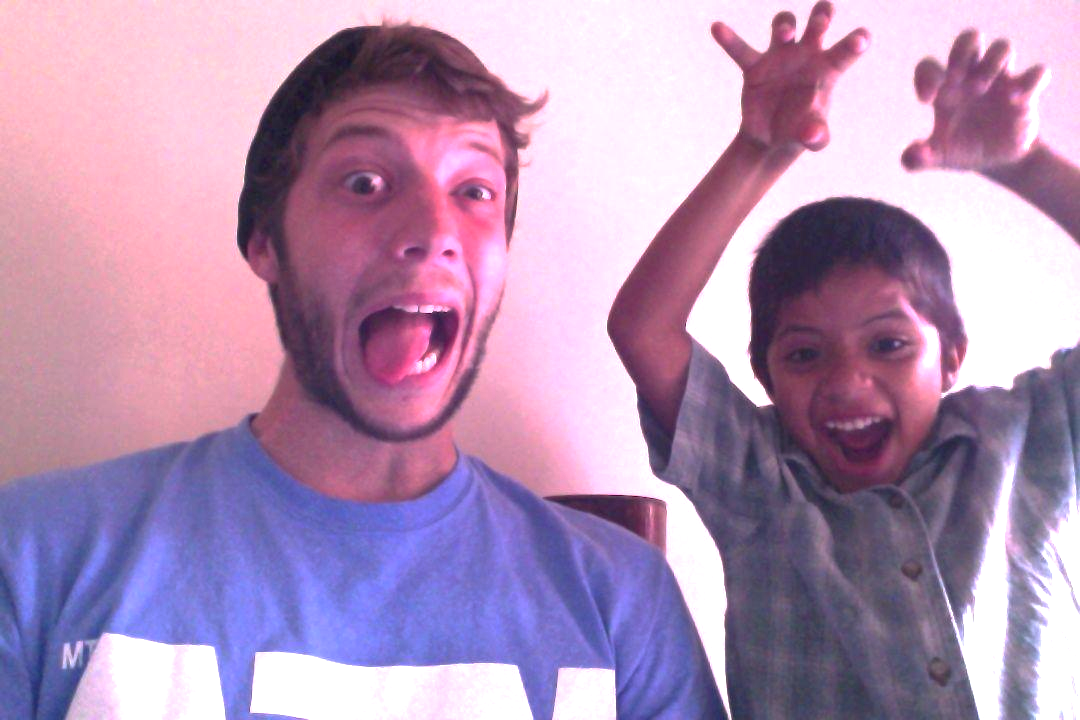 Blessings of Christ to you and your family. I am so excited to announce that on June 24th, 2018, I will be leaving for a seven day mission trip with the youth group at my church. The Youth Ministry at Matthews United Methodist Church helps us to learn what it means to serve and love others. Through the youth group, I have the opportunity to go on their mission trip with other 10th through 12th graders, to serve on the inner city “Senior High Mission Trip”. The group will travel  to ADD CITY for a week long life changing experience, full of God moments and service opportunities with local nonprofits. We will have the opportunity to be a tangible expression of God’s love in this world through sharing the Gospel, building community, and worshiping our glorious God. As we continue planning in the next weeks for our trip, we know that God will have a plan in what we accomplish for the ministry and the community in the surrounding area. We need your prayers more than anything for a safe and successful trip. 
Please pray that we can be God’s hands and feet to those in need.If you can help me meet my $XXX financial goal, would you prayerfully consider how much you can give; I would love to have your support in either way. You can make checks payable to Matthews UMC or pay online in the Other Option of Give Now, just be sure to include “Snr. High Mission- my name” in the memo section. Gifts to the church, with an expression of a preference for Mission trips, are tax deductible to the extent allowed by law. If for some reason I’m unable to participate in the trip, your gift will be used to support others in the mission program.I am so thankful for any support you are led to offer. 
                 Send a Check to MUMC	    or		            Donate OnlineMatthews United Methodist Church 		              www.matthewsumc.org
          801 South Trade Street 		  Click GIVE in the menu & opt. Give Now
            Matthews, NC 28105 		Select fund “Other” and put in the memo
             Attn: Youth Ministry		                “Snr. High Mission_my name”
Thank you so much for all your past support in my life and your prayers as we continue to share the light of Christ into the rural parts of the world.May God continue to bless you and your family now and always. Your friend in Christ,